Пояснительная записка.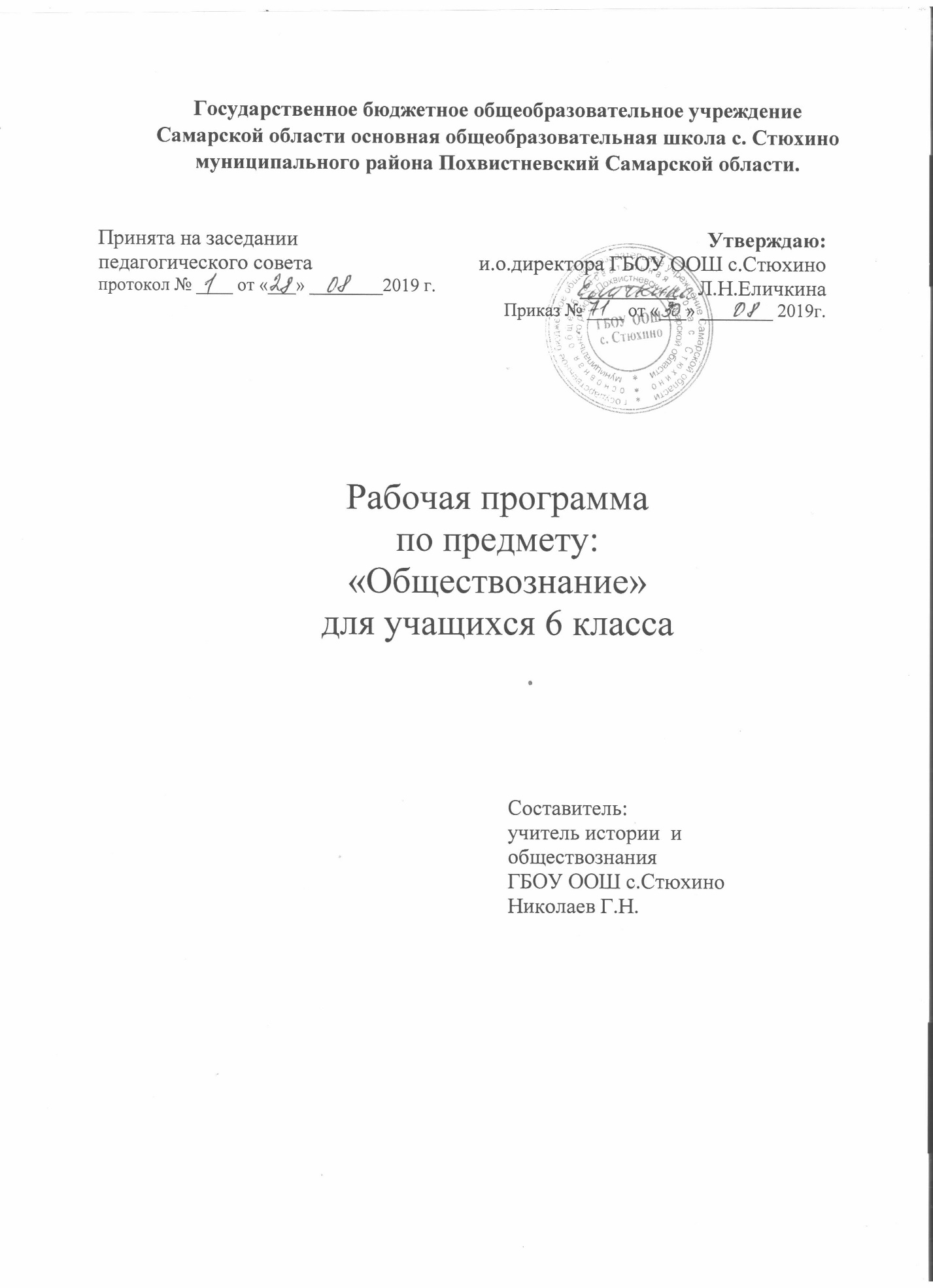 Настоящая программа по обществознанию разработана для учащихся 6 класса ГБОУ ООШ с.Стюхино на основе Примерной программы основного общего образования с опорой  на допущенную МО РФ «Программы по обществознанию для общеобразовательных учреждений. 5-9 классы». Авторы составители Л. Н. Боголюбов,    Н. Ф. Виноградова, Н. И. Городецкая. М. Просвещение. 2017. Основанием служит Федеральный компонент Государственного стандарта основного общего образования, учебник Л.Н.Боголюбов, Н.Ф.Виноградова, Н.И.Городецкая. Обществознание. 6 класс. - М.: Просвещение, 2018  Рабочая программа конкретизирует содержание предметных тем Государственного образовательного стандарта, дает распределение учебных часов по разделам и темам курса, и рассчитана на 34 часа из расчета 1 час в неделю. Содержание основного общего образования по обществознанию представляет собой комплекс знаний, отражающих основные объекты изучения: общество и его основные сферы, человека в обществе, правовое регулирование общественных отношений. Помимо знаний, важными содержательными компонентами курса являются: социальные навыки, умения, совокупность моральных норм и гуманистических ценностей; правовые нормы, лежащие  в основе правомерного поведения. Не менее важным элементом содержания  учебного предмета обществознания является опыт  познавательной и практической деятельности, включающий работу с адаптированными источниками социальной информации; решение познавательных и практических задач, отражающих типичные социальные ситуации; учебную коммуникацию, опыт проектной деятельности  в учебном процессе и социальной практике. Изучение обществознания  в 6  классе – начинается не с абстрактной картины общества, разбитого на сферы, а с того, что более близко ученику - личности. Первые понятия, которые вводятся в курсе 6 класса (деятельность/активность, взаимодействие, самостоятельность, зависимость, потребности социальное взаимовлияние, ожидания и др.) связаны непосредственно с человеком и его повседневной жизнью. Эти понятия образуют смысловое ядро, которое в каждой теме связано с другим кругом понятий, выводящих на общество (социальные роли, взаимопонимание, конфликты и пр.). Акцент на повседневной жизни ученика и его окружения позволяет сделать изучение предмета  интересным и опираться на имеющиеся у ребенка знания и жизненный опыт. Таким образом, вместо того, чтобы раскладывать, сортировать социальные факты по четырем основным сферам общества (экономической, политической и т.п.), мы побуждаем к анализу феномена и процесса социального действия, почему оно происходит (или не происходит).  Ученик сразу начинает работать как исследователь. Жизнь исполнена противоречивых смыслов. Именно обществознание – тот предмет, который напрямую нацелен на то, чтобы научить ориентироваться в этом пространстве. Программа предполагает  на протяжении всего курса изучения обществознания развивать способность учеников и учителя видеть процесс модификации (а также порождения!) смысла, умение контролировать осмысление и влиять на него. Такой подход соответствует установке современного образования на развитие информационной культуры обучающихся.Изучение обществознания в 6 классе направлено на достижение следующих задач:Развивающие:развивать личностные качества ученика, потому что изучение обществознания осуществляется как постоянный процесс познания самого себя и окружающей социальной среды. Как наиболее оптимальный результат обучения - развитие уверенности в себе и создание потенциала для поисков способа самореализации позитивного плана, не только исходя из собственных интересов, но и других людей, общества в целом.развивать познавательный интерес к изучению социально-гуманитарных дисциплин, потому что обучающийся видит связь между содержанием этих дисциплин и своей собственной жизнью, что может способствовать развитию познавательного интереса и учебной мотивации в целом.развивать критическое мышление, позволяющее осознанно воспринимать социальную информацию и уверенно ориентироваться в ее потоке. Развитие критического мышления по отношению к социальным явлениям безусловно повлияет на развитие социальной компетентности, особенно ее мировоззренческого аспекта.Воспитательные:«воспитание общероссийской идентичности, гражданственности, социальной ответственности», поскольку ученик понимает не только какие законы и почему принимаются в государстве, какие традиции, обычаи и почему существуют в обществе, но и как его действия влияют на то, что происходит в государстве и в обществе в целом; воспитание толерантности, уважения к представителям других национальностей и культур;Познавательные:освоить систему социального знания в процессе практического исследования социальной среды, что не только способствует дальнейшему получению профессионального образования, но и создает основу для дальнейшего развития навыков аналитической (исследовательской) деятельности;происходит овладение умениями получения и осмысления социальной информации, систематизации полученных данных, что не только приводит к освоению способов познавательной, коммуникативной, практической деятельности в характерных социальных ролях, но и позволяет более активно и целенаправленно участвовать в модификации этих ролей, более осознанно, осмыслено выстраивать отношения с другими людьми, социальными группами, социальными институтами; осуществляется формирование опыта применения полученных знаний и умений для решения типичных задач в области социальных отношений. Как оптимальный результат - понимание ценности собственного опыта, собственной позиции.Применяется принцип единства различных способов познания. Исследование явлений и процессов, происходящих в обществе, требует разнообразия используемых источников: литературные (художественные произведения, которые ученики читают самостоятельно или изучают на уроках литературы, здесь нужно учитывать возможные проблемы с разными программами и предпочтениями учеников);художественные (картины, фотографии, фильмы и т.д.);публицистические (соответствующие тексты интернет-, печатных, телевизионных СМИ) и новостийные; научно-теоретические (фрагменты из научных текстов);опыт самих учащихся, как собственный, так и «снятый», то есть рассказы сверстников и представителей других референтных групп.Реализация рабочей программы способствует:развитию личности в период ранней юности, ее духовно-нравственной, политической и правовой культуры, экономического образа мышления, социального поведения, основанного на уважении закона и правопорядка, способности к самоопределению и самореализации; интереса к изучению социальных и гуманитарных дисциплин;воспитанию общероссийской идентичности, гражданской ответственности, правового самосознания, толерантности, уважения к социальным нормам, приверженности к гуманистическим и демократическим ценностям, закрепленным в Конституции РФ;освоению системы знаний об экономической и иных видах деятельности людей, об обществе, его сферах, правовом регулировании общественных отношений, необходимых для воздействия с социальной средой и выполнения социальных ролей человека и гражданина, для последующего изучения социально-экономических и гуманитарных дисциплин в учреждениях системы среднего и высшего профессионального образования и самообразования.Состав основных видов УУД, соответствующих ключевым целям общего образования:Личностные;Регулятивные;Познавательные;Коммуникативные.Личностные универсальные учебные действия обеспечивают ценностно-смысловую ориентацию обучающихся (умение соотносить поступки и события с принятыми этическими принципами, знание моральных норм и умение выделить нравственный аспект поведения) и ориентацию в социальных ролях и межличностных отношениях.Применительно к учебной деятельности следует выделить три вида личностных действий: личностное, профессиональное, жизненное самоопределение;смыслообразование, т. е. установление обучающимися связи между целью учебной деятельности и её мотивом, другими словами, между результатом учения и тем, что побуждает к деятельности, ради чего она осуществляется.нравственно-этическая ориентация, в том числе и оценивание усваиваемого содержания (исходя из социальных и личностных ценностей), обеспечивающее личностный моральный выбор.Регулятивные универсальные учебные действия обеспечивают обучающимся организацию своей учебной деятельности. К ним относятся:целеполагание как постановка учебной задачи на основе соотнесения того, что уже известно и усвоено учащимися, и того, что ещё неизвестно;планирование — определение последовательности промежуточных целей с учётом конечного результата; составление плана и последовательности действий;прогнозирование — предвосхищение результата и уровня усвоения знаний, его временных характеристик;контроль в форме сличения способа действия и его результата с заданным эталоном с целью обнаружения отклонений и отличий от эталона;коррекция — внесение необходимых дополнений и коррективов в план и способ действия в случае расхождения эталона, реального действия и его результата с учётом оценки этого результата самим обучающимся, учителем, товарищами;оценка — выделение и осознание обучающимися того, что уже усвоено и что ещё нужно усвоить, осознание качества и уровня усвоения; оценка результатов работы;саморегуляция как способность к мобилизации сил и энергии, к волевому усилию (к выбору в ситуации мотивационного конфликта) и преодолению препятствий.Познавательные универсальные учебные действия включают: общеучебные, логические учебные действия, а также постановку и решение проблемы.Общеучебные универсальные действия:самостоятельное выделение и формулирование познавательной цели;поиск и выделение необходимой информации, в том числе решение рабочих задач с использованием общедоступных в школе инструментов ИКТ и источников информации;структурирование знаний;осознанное и произвольное построение речевого высказывания в устной и письменной форме;выбор наиболее эффективных способов решения задач в зависимости от конкретных условий;рефлексия способов и условий действия, контроль и оценка процесса и результатов деятельности;смысловое чтение как осмысление цели чтения и выбор вида чтения в зависимости от цели; извлечение необходимой информации из прослушанных текстов различных жанров; определение основной и второстепенной информации; свободная ориентация и восприятие текстов художественного, научного, публицистического и официально-делового стилей; понимание и адекватная оценка языка средств массовой информации;постановка и формулирование проблемы, самостоятельное создание алгоритмов деятельности при решении проблем творческого и поискового характера.Особую группу общеучебных универсальных действий составляют  Знаково-символические действия:моделирование — преобразование объекта из чувственной формы в модель, где выделены существенные характеристики объекта (пространственно-графическая или знаково-символическая);преобразование модели с целью выявления общих законов, определяющих данную предметную область.Логические универсальные действия: анализ объектов с целью выделения признаков (существенных, несущественных);синтез — составление целого из частей, в том числе самостоятельное достраивание с восполнением недостающих компонентов;выбор оснований и критериев для сравнения, сериации, классификации объектов;подведение под понятие, выведение следствий;становление причинно-следственных связей, представление цепочек объектов и явлений;построение логической цепочки рассуждений, анализ истинности утверждений;доказательство;выдвижение гипотез и их обоснование.Постановка и решение проблемы:формулирование проблемы;самостоятельное создание способов решения проблем творческого и поискового характера.Коммуникативные универсальные учебные действия обеспечивают социальную компетентность и учёт позиции других людей, партнёров по общению или деятельности; умение слушать и вступать в диалог; участвовать в коллективном обсуждении проблем; интегрироваться в группу сверстников и строить продуктивное взаимодействие и сотрудничество со сверстниками и взрослыми.К коммуникативным действиям относятся:планирование учебного сотрудничества с учителем и сверстниками — определение цели, функций участников, способов взаимодействия;постановка вопросов — инициативное сотрудничество в поиске и сборе информации;разрешение конфликтов — выявление, идентификация проблемы, поиск и оценка альтернативных способов разрешения конфликта, принятие решения и его реализация;управление поведением партнёра — контроль, коррекция, оценка его действий;умение с достаточной полнотой и точностью выражать свои мысли в соответствии с задачами и условиями коммуникации; владение монологической и диалогической формами речи в соответствии с грамматическими и синтаксическими нормами родного языка, современных средств коммуникации. Основное содержание курса (34 часа).Введение 1 часЧеловек в социальном измерении  (12 часов)Человек и его ближайшее окружение. Межличностные отношения. Сотрудничество. Межличностные конфликты, их конструктивное разрешение.Человек среди людей (10 часов)Человек и его ближайшее окружение. Межличностные отношения. Сотрудничество. Межличностные конфликты, их конструктивное разрешение. Общая характеристика межличностных отношений. Отношения деловые и личные. Симпатия и антипатия, сотрудничество и соперничество, взаимопонимание в межличностных отношениях. Содержание, формы и культура общения. Особенности общения со сверстниками и взрослыми людьми. Конфликтные ситуации и способы их разрешения. Культура дискуссии. Товарищество и дружба как межличностные отношения. Юношеский идеал друга. Несовместимость дружбы с эгоизмом, себялюбием и своекорыстием. Нравственные основы жизни (8 часов)	 Добро, зло, мораль. Нравственное и безнравственное. Золотое правило нравственности. Чувство страха и воспитание смелости. 	Гуманизм – уважение и любовь к людям.Итоговое повторение(2 часа)Требования к результатам освоения учебного материалаРабочая программа устанавливает требования к результатам освоения обучающимися образовательной программы за 6 классличностным, включающим готовность и способность обучающихся к саморазвитию и личностному самоопределению, сформированность их мотивации к обучению и целенаправленной познавательной деятельности, системы значимых социальных и межличностных отношений, ценностно-смысловых установок, отражающих личностные и гражданские позиции в деятельности, социальные компетенции, правосознание, способность ставить цели и строить жизненные планы,способность к осознанию российской идентичности в поликультурном социуме;метапредметным, включающим освоенные обучающимися межпредметные понятия и универсальные учебные действия (регулятивные, познавательные, коммуникативные), способность их использования в учебной, познавательной и социальной практике, самостоятельность планирования и осуществления учебной деятельности и организации учебного сотрудничества с педагогами и сверстниками, построение индивидуальной образовательной траектории;предметным,  включающим освоенные обучающимися в ходе изучения учебного предмета умения специфические для данной предметной области, виды деятельности по получению нового знания в рамках учебного предмета, его преобразованию и применению в учебных, учебно-проектных и социально-проектных ситуациях, формирование научного типа мышления, научных представлений о ключевых теориях, типах и видах отношений, владение научной терминологией, ключевыми понятиями, методами и приемами. Личностные результаты 1)  усвоение гуманистических, демократических и традиционных ценностей многонационального российского общества; воспитание чувства ответственности и долга перед Родиной;2) формирование ответственного отношения к учению, готовности и способности обучающихся к саморазвитию и самообразованию на основе мотивации к обучению и познанию,  осознанному выбору и построению дальнейшей индивидуальной траектории образования на базе ориентировки в мире профессий и профессиональных предпочтений, с учётом устойчивых познавательных интересов, а также на основе формирования уважительного отношения к труду, развития опыта участия в социально значимом труде;3) формирование целостного мировоззрения, соответствующего современному уровню развития науки и общественной практики, учитывающего социальное, культурное, языковое, духовное многообразие современного мира;4) формирование осознанного, уважительного и доброжелательного отношения к другому человеку, его мнению, мировоззрению, культуре, языку, вере, гражданской позиции, к истории, культуре, религии, традициям, языкам, ценностям народов России и народов мира; готовности и способности вести диалог с другими людьми и достигать в нём взаимопонимания;5) освоение социальных норм, правил поведения, ролей и форм социальной жизни в группах и сообществах, включая взрослые и социальные сообщества; участие в школьном самоуправлении и  общественной жизни в пределах возрастных компетенций с учётом региональных, этнокультурных, социальных и экономических особенностей;6) развитие морального сознания и компетентности в решении моральных проблем на основе личностного выбора, формирование нравственных чувств и нравственного поведения, осознанного и ответственного отношения к собственным поступкам;7) формирование коммуникативной компетентности в общении и  сотрудничестве со сверстниками, детьми старшего и младшего возраста, взрослыми в процессе образовательной, общественно полезной, учебно-исследовательской, творческой и других видов деятельности;8) формирование ценности  здорового и безопасного образа жизни; усвоение правил индивидуального и коллективного безопасного поведения в чрезвычайных ситуациях, угрожающих жизни и здоровью людей, правил поведения на транспорте и на дорогах;9) формирование основ экологической культуры соответствующей современному уровнюэкологического мышления, развитие опыта экологически ориентированной рефлексивно-оценочной и практической  деятельности в жизненных ситуациях;10) осознание значения семьи в жизни человека и общества, принятие ценности семейной жизни, уважительное и заботливое отношение к членам своей семьи;11) развитие эстетического сознания через освоение художественного наследия народов России и мира,  творческой деятельности эстетического характера.10. Метапредметные результаты:1)  умение самостоятельно определять цели своего обучения, ставить и формулировать для себя новые задачи в учёбе и познавательной деятельности, развивать мотивы и интересы своей познавательной деятельности;2) умение самостоятельно планировать пути  достижения целей,  в том числе альтернативные,  осознанно выбирать  наиболее эффективные способы решения учебных и познавательных задач;3) умение соотносить свои действия с планируемыми результатами, осуществлять контроль своей деятельности в процессе достижения результата, определять способы  действий в рамках предложенных условий и требований, корректировать свои действия в соответствии с изменяющейся ситуацией;4) умение оценивать правильность выполнения учебной задачи,  собственные возможности её решения;5) владение основами самоконтроля, самооценки, принятия решений и осуществления осознанного выбора в учебной и познавательной деятельности;6) умение  определять понятия, создавать обобщения, устанавливать аналогии, классифицировать,   самостоятельно выбирать основания и критерии для классификации, устанавливать причинно-следственные связи, строить  логическое рассуждение, умозаключение (индуктивное, дедуктивное  и по аналогии) и делать выводы;7) умение создавать, применять и преобразовывать знаки и символы, модели и схемы для решения учебных и познавательных задач;8) смысловое чтение;9) умение организовывать  учебное сотрудничество и совместную деятельность с учителем и сверстниками;   работать индивидуально и в группе: находить общее решение и разрешать конфликты на основе согласования позиций и учёта интересов;  формулировать, аргументировать и отстаивать своё мнение;10) умение осознанно использовать речевые средства в соответствии с задачей коммуникации для выражения своих чувств, мыслей и потребностей; планирования и регуляции своей деятельности;  владение устной и письменной речью, монологической контекстной речью;11) формирование и развитие компетентности в области использования информационно-коммуникационных технологий (далее ИКТ– компетенции);12) формирование и развитие экологического мышления, умение применять его в познавательной, коммуникативной, социальной практике и профессиональной ориентации.Общественно-научные предметыИзучение предметной области «Общественно-научные предметы» должно обеспечить:формирование мировоззренческой, ценностно-смысловой сферы обучающихся,  личностных основ российской гражданской идентичности, социальной ответственности, правового самосознания, поликультурности, толерантности, приверженности ценностям, закреплённым в Конституции Российской Федерации;понимание основных принципов жизни общества, роли окружающей среды  как важного фактора формирования качеств личности, ее социализации;владение экологическим мышлением, обеспечивающим понимание взаимосвязи между природными, социальными, экономическими и политическими явлениями, их влияния на качество жизни человека и качество окружающей его среды;осознание своей роли в целостном, многообразном и быстро изменяющемся глобальном мире;приобретение теоретических знаний и опыта их применения для адекватной ориентации в окружающем мире, выработки способов адаптации в нём, формирования собственной активной позиции в общественной жизни при решении задач в области социальных отношений.При изучении общественно-научных предметов задача развития и воспитания личности обучающихся является приоритетной.Система оценки достижений учащихся. Инструментарий для оценивания результатовЗадачи школьной отметки:Отметка выступает средством диагностики образовательной деятельности.Отметка является связующим звеном между учителем, учащимся и родителем.Принципы выставления школьной отметки:Справедливость и объективность - это единые критерии оценивания ЗУНов учащихся, известные ученикам заранее;Учет возрастных и индивидуальных особенностей учащихся;Гласность и прозрачность - это доступность и понятность информации об учебных достижениях учащихся, возможность любого заинтересованного лица проанализировать результаты и сделать соответствующие выводы;Незыблемость - выставленная учителем отметка может подвергаться сомнению каждой из сторон, но даже в случае конфликтной ситуации и создания конфликтной экзаменационной комиссии, экзаменатор замене не подлежит.Своевременность – оценка выставляется в течение 3 дней после проведения контроля, если иное не определено в предметном приложении.Критерии оценивания устного и письменного ответа по обществознанию:Отметку "5" - получает ученик, если его устный ответ, письменная работа, практическая деятельность в полном объеме соответствует учебной программе, допускается один недочет, объем ЗУНов составляет 90-100% содержания (правильный полный ответ, представляющий собой связное, логически последовательное сообщение на определенную тему, умение применять определения, правила в конкретных случаях. Ученик обосновывает свои суждения, применяет знания на практике, приводит собственные примеры).Отметку "4" - получает ученик, если его устный ответ, письменная работа, практическая деятельность или её результаты в общем соответствуют требованиям учебной программы и объем составляет 70-90% содержания (правильный, но не совсем точный ответ).Отметку "3" - получает ученик, если его устный ответ, письменная работа, практическая деятельность и её результаты в основном соответствуют требованиям программы, однако имеется определённый набор грубых и негрубых ошибок и недочётов. Учащийся владеет в объеме 50-70% содержания (правильный, но не полный ответ, допускаются неточности в определении понятий или формулировке правил, недостаточно глубоко и доказательно ученик обосновывает свои суждения, не умеет приводить примеры, излагает материал непоследовательно).Отметку "2" - получает ученик, если его устный ответ, письменная работа, практическая деятельность и её результаты частично соответствуют требованиям программы, имеются существенные недостатки и грубые ошибки, объем менее 30-50 %.Материально-техническое обеспечение1. Печатные изданияОбществознание. Учебник для 6 кл. общеобразоват. учреждений/Л. Н. Боголюбов, Н. И. Городецкая, Л. Ф. Иванова [и др.] ; под ред. Л. Н. Боголюбова, Л. Ф. Ивановой.  - М. : Просвещение, 2018.Обществознание. Поурочные разработки. 6 класс. М. Просвещени,е 20182. Электронное приложение к учебнику под редакцией Л . Н. Боголюбова, Л. Ф. Ивановой. 6 класс (CD)3. Список образовательных ресурсов сети Интернет 1.     Федеральные информационно-образовательные порталыФедеральный портал «Российское образование»: http://www.edu.ru Российский общеобразовательный портал: http://www.school.edu.ruФедеральный портал «Информационно-коммуникационные технологии в образовании» :tp://www.ict.edu.ruМинистрство образования и науки РФ: http://mon.gov.ruПортал Единой коллекции цифровых образовательных ресурсов: http://school-collection.edu.ru/ Портал компании «Кирилл и Мефодий»: http://www.km.ru3.     Средства массовой информации образовательной направленностиУчительская газета: http://www.ug.ruГазета «Первое сентября»: http://ps. 1 September.ru, http://dob. 1 september.ruБольшая перемена: сайт информационной поддержки ФЦПРО: http://www.newseducation.ruЖурнал «Вестник образования России»: http://www.vestniknews.ruРазвивающая система обучения JL Занкова : http://www.zankov.ru/Газета «Здоровье детей»: http://zdd.lseptember.ruЖурнал «Право и образование»: http://www.lexed.ru/pravo/iourn4.  Издательства учебной литературыИздательство «Просвещение»: http://www.prosv.ru Издательская фирма «Сентябрь»: http://www.direktoг.ru5. Образовательные каталоги:http://www.lib.com.ua/ - электронная библиотекаhttp://www.litportal.ru/ - электронная библиотекаhttp://www.aldebaran.ru/ - электронная библиотекаhttp://www.stydenty.ru/ - банк рефератовhttp://www.zankov.ru/ - развивающая система Занковаhttp://www.author-edu.ru/ - Авторская Телекоммуникационная Мультимедийная Образовательная Среда http://www.ecosystema.ru/ - экологический центрhttp://www.ytchebnik.ru/ - образовательный порталhttp://danur-w.narod.ru/ Обществознание в Интернете http://www.alleng.ru/edu/social1.htm Образовательные ресурсы Интернета - Обществознание http://ant-m.ucoz.ru/index/0-26 Готовимся к ЕГЭ по обществознанию http://www.zavuch.info/forums/19/127.html Ссылки на сайты учителей обществознания http://www.proshkolu.ru/club/law Клуб учителей права и обществознания http://86sch6-kogalym.edusite.ru/p49aa1.html Учителю истории и обществознания http://mouschool-8.ru/content/view/66 Интернет-ресурсы по обществознанию http://sch-14.ucoz.ru/dir/v_pomoshh_uchiteljam/tekhnologija/16 В помощь учителю 4. Поурочные презентации.ПриложениеКонтрольно-измерительные материалы1.  Человек в социальном измерении 05. 12Вариант 1А1. Что из перечисленного не относится к биологическим потребностям?1) питание	 3) общение2) отдых	 4) движение А2. И человек, и животные:1) обладают связной речью     2) умеют мыслить3) сознательно действуют   4) используют различные предметыA3. Что из перечисленного передается по наследству?  1) цвет глаз и волос         2) занимаемая должность3) выбор профессии            4) любовь к чтению книгА4. Неповторимость, уникальность человека:1) личность	 3) эмоциональность2) наследственность        4) индивидуальность А5. Социально и духовно развитый человек:1) взрослый	 3) личность2) подросток	4) индивидА6. Верны ли следующие суждения о деятельности: а) деятельность - активность, присущая как человеку, так и животным; б) многие ученые считают важным видом деятельности общение?1) верно только а                       2) верно только б
3) оба ответа верны                 4) нет верного ответаА7. Верны ли суждения о способностях человека: а) способности могут проявляться очень рано; б) есть люди, у которых нет никаких способностей? 1) верно только а              2) верно только б 3) оба ответа верны        4) нет верного ответаА8. Верны ли суждения о потребностях: а) потребности человека делятся на биологические, социальные и духовные; б) нельзя полностью удовлетворить все потребности человека?1) верно только а                   2) верно только б3) оба ответа верны                4) нет верного ответаА9. Верно ли, что: а) одни и те же события рождают у людей одинаковые чувства; б) эмоциональность не передается по наследству?1) верно только а	 3) оба ответа верны2) верно только б	 4) нет верного ответа А10. Верны ли суждения об эмоциях: а) эмоция определяет настроение человека; б) эмоции бывают как положительные, так и отрицательные?1) верно только а                    2) верно только б 3) оба ответа верны                         4) нет верного ответаВ1. Установите соответствие между терминами и их определениями. К каждой позиции, данной в первом столбце, подберите соответствующую позицию из второго столбца.   , 2-   , 3-   ,4-В2. Все термины, приведенные ниже, за исключением одного, связаны с понятием «этапы жизни человека». Укажите термин, не связанный с этим понятием.ДетствоОтрочествоЗрелостьРаботоспособностьСтарость______________________ВЗ. Прочитайте приведенный ниже текст, в котором пропущен ряд слов. Выберите из предлагаемого списка слова, которые необходимо вставить вместо пропусков. Слова в списке даны в именительном падеже, единственном числе. Выбирайте последовательно одно слово за другим, заполняя каждый пропуск. Обратите внимание на то, что слов в списке больше, чем вам потребуется.(1)... вот уже несколько столетий, как сошло с исторической арены. Но и сегодня о человеке благородном, щедром душой и верным (2)... говорят - «он настоящий рыцарь». Ведь рыцарские заповеди охватывают все стороны жизни - это и (3)... слабых, и (4)... к Родине, и (5)... в опасных ситуациях, и нерушимая крепость слова.A.	Совесть	Д. Бесстрашие
Б. Любовь	Е. ЗащитаB.	Долг	Ж. Опасность
Г. Щедрость	3. Рыцарство2. Человек среди людей 20. 02Вариант 1А1. Чувство, прямо противоположное симпатии:  1) стереотип  2)антипатия 3) уважение  4) любовьА2. Высокий уровень межличностных отношений характеризует:  1) знакомство 2) компромисс 3)апатия4) дружбаA3. Быть лидером — значит: 1) быть членом группы2) брать на себя руководство группой 3) знать всех членов группы4) выполнять групповые нормыА4. Примером неречевого общения может служить:1) письмо другу2) улыбка при встрече друзей 3) разговор пассажиров автобуса  4) беседа с приятелемА5. Что необходимо для перехода конфликта из внутреннего состояния во внешнее действие?  1)инцидент  2) перерыв в общении  3) план решения конфликта  4)стереотипА6. Верны ли суждения о санкциях: а) санкции могут быть только поощрительными; б) для поощрения и поддержки человеку необходимы только материальные стимулы?1) верно только а  2) верно только б 3) верны оба суждения4) оба суждения неверныА7. Верны ли суждения о целях общения: а) целью общения является общение ради самого общения; б) в ходе общения человек получает и передает информацию?  1) верно только а2) верно только б3) верны оба суждения 4) оба суждения неверныА8. Верны ли суждения об особенностях общения между старшими и младшими: а) в общении между родителями и детьми обе стороны нуждаются в чуткости и внимании; б) в общении младших и старших никогда не может возникнуть конфликтной ситуации? 1) верно только а 2) верно только б  3) верны оба суждения4) оба суждения неверныА9. Верны ли суждения о поведении участников конфликтной ситуации: а) избегание конфликта является одним из вариантов поведения в конфликтной ситуации; б) в конфликтной ситуации одна из сторон может идти на уступки, стремясь сгладить противоречия?  1) верно только а2) верно только б3) верны оба суждения 4) оба суждения неверныА10. Верны ли суждения о конфликтах: а) конфликты бывают конструктивными и неконструктивными; б) наилучшим исходом конфликтов можно считать интеграцию?  1) верно только а 2) верно только б  3) верны оба суждения 4) оба суждения неверныВ1.	Заполните пропуск в предложении.
Слово серебро - ... золото.Ответ:	В2Найдите  в приведенном списке качества, которые характеризуют лидера группы.1. Хорошая успеваемость2. Физическое превосходство3. Способность увлечь за собой4. Готовность взять ответственность на себя5. Боязнь самостоятельно принимать решениеИтоговый тест по обществознанию. Первый вариант. 6 класс А1. Человек существо:1) биосоциальное;2) общественное;3) биологическое.А2. Основанная на браке или кровном родстве малая группа, члены которой связаныобщностью быта и взаимной ответственностью, — это1)  сословие                2) семья3) элитаА3. Человека от животного отличает:1)  умение производить орудия труда;2)  приспособление к условиям среды;  3) инстинкт самосохранения.А4. Показателем взрослости является:1) индивидуальность;2) самостоятельность;3) способности.А5. Оценка человека самого себя, своих качеств, способностей, особенностей своей деятельности:1) самооценка;2) гениальность;3) благотворительность.В1. Установите соответствие между двумя списками, в одном из которых дано определение понятия, а во втором само понятие:1___________,  2___________, 3__________.В2. Вставьте пропущенное слово:«Человек – часть ___________________, то есть живет по определенным законам природы, которые передаются по наследству».В3. Вставьте пропущенное слово:____________________________- совокупность качеств человека, которые приобретаются им в процессе жизни в обществе, в деятельности и в общении с другими людьми.В4. Ниже приведён ряд терминов. Все они за исключением одного, относятся к понятию «личность». Найдите термин, не соответствующий этому понятию.Человек, индивидуальность, демократия, наследственность, сознание.С1. По предложенному высказыванию изложите свои мысли (свою точку зрения, своё отношение) по поводу поднятой проблемы. Выполняя задание, следует использовать термины курса обществознания и, опираясь на знания, а также факты общественной жизни и собственный жизненный опыт, привести необходимые аргументы для обоснования своей позиции.«Талант зреет в тиши, характер закаляется в бурях». (И.В. Гёте)Итоговый тест по обществознанию. Второй  вариант. 6 класс А1. Человека от животного отличает1)  использование природных объектов;2)  способность к творчеству;3) инстинкт самосохранения.А2. Какое понятие принято употреблять,   когда упоминается лицо, наделенное всей полнотой прав, свобод и обязанностей:1)    Человек;2)    Гражданин;3)    Подданный.А3. Семья в отличие от других социальных институтов выполняет функцию1)  творческую2)  репродуктивную3)  эмоционально-психологическуюА4. Какие биологические признаки наследует человек:1) желание пить, есть, спать;2) желание учиться, заниматься спортом;3) желание общаться.А5. Основной вид деятельности:1) игра;2) общение;3) труд.В1. Установите соответствие между двумя списками, в одном из которых названы основные потребности человека, а в другом приведены их примеры:1____________, 2____________, 3_____________.В2. Вставьте пропущенное слово:Отношение человека к миру, понимание того, что он делает, как живет, о чем мечтает – это _______________________________.В3. Вставьте пропущенное слово:Объединение людей, которые являются кровными родственниками или близкими людьми  - это _______________________.В4. Ниже приведён ряд терминов. Все они за исключением одного, относятся к понятию «семья». Найдите термин, не соответствующий этому понятию.Нуклеарная, расширенная, индивидуальность, брак, родство.С1. По предложенному высказыванию изложите свои мысли (свою точку зрения, своё отношение) по поводу поднятой проблемы. Выполняя задание, следует использовать термины курса обществознания и, опираясь на знания, а также факты общественной жизни и собственный жизненный опыт, привести необходимые аргументы для обоснования своей позиции.«Величайшее счастье не считать себя особенным, а быть как все люди». (М.М. Пришвин)Календарно-тематическое планирование. Обществознание.  6 классКалендарно-тематическое планирование. Обществознание.  6 классКалендарно-тематическое планирование. Обществознание.  6 классКалендарно-тематическое планирование. Обществознание.  6 классКалендарно-тематическое планирование. Обществознание.  6 классКалендарно-тематическое планирование. Обществознание.  6 классКалендарно-тематическое планирование. Обществознание.  6 классКалендарно-тематическое планирование. Обществознание.  6 классКалендарно-тематическое планирование. Обществознание.  6 классКалендарно-тематическое планирование. Обществознание.  6 классКалендарно-тематическое планирование. Обществознание.  6 класс№ урокаРаздел программы (блок) Тема урокаТип урокаУУДУУДУУДХарактеристика деятельности учащихсяСистема оценкиДомашнее заданиеДомашнее заданиеДата№ урокаРаздел программы (блок) Тема урокаТип урокаПредметныеМетапредметныеЛичностныеХарактеристика деятельности учащихсяСистема оценкиДомашнее заданиеДомашнее заданиеДата1Водный инструктаж по ТБ. Вводный урокУрок изучения нового материалаЗнать значение, использование термина «обществознание».Иметь представление о связи обществознания с другими наукамиУметь объяснять, почему нужно изучать обществознание; характеризовать некоторые общественные процессыВоспитание гражданственности, интереса к предмету «обществознание»Работа с текстом учебникаУстный опросСтр 4-7Стр 4-7Глава 1 Человек в социальном измерении2-3Человек-личностьКомбинированный урокХарактеризовать отличительные черты человека как существа биосоциального. Раскрывать значимость и сущность качеств сильной личностиФормулировать, что такое индивид, индивидуальность, личность и какие качества человека необходимы для успешной деятельности человека. Сравнивать особенности качеств индивида, индивидуальности, личности. Оценивать роль личности в развитии общества.Приводить примеры из истории Древнего мира, как труд влиял на развитие человека. Использовать дополнительную литературу и ресурсы Интернета и формулировать собственное определение понятия «личность», «индивидуальность», «сильная личность» Иллюстрировать конкретными примерами влияние личности на процесс развития общества. Уметь составлять рассказы по рисункамУсвоить, что человек существо биосоциальное и одним из важных вопросов жизни челевека является процесс формирования и развития качеств сильной личности. Понимать, что развитие своих личностных качеств необходимо не только для достижения личного успеха, но и для процветания всей страны в будущем. Научиться оценивать свои знания, способности и поступки. Развивать  в себе качества доброго, милосердного, порядочного человека, выполняющего свой долг, верить в людей и помогать им, верить в себя. Формировать у себя непримиримое отношение к проявлениям нечестности и обману. Научиться беречь свое здоровье, вести здоровый образ жизни и избегать вредных привычекРабота с текстом учебника по заданиям; выполнение проблемных заданий, моделирование ситуаций и их анализ.Устный опрос;проблемные задания.§1§14Человек познает мирКомбинированныйХарактеризовать особенности познания человеком окружающего мира и самого себя.Раскрывать значение самооценки в развитиии способностей человека.Формулировать, что такое самосознание, способности человека, и какие способности могут проявлятсяв раннем возросте. Оценивать роль творчества, труда в развитии человека.Характеризовать черты подросткового возраста; уметь объяснять может ли самостоятельность быть отрицательным качеством.Оценка   своих   учебных   достижений,   поведения,   черт
своей  личности  с  учётом   мнения  других  людей,   в  том
числе для корректировки собственного поведения в окружающей среде; способствовать в повседневной жизни развитию способностейПонимать, что правильная самооценка, есть вера в собственные силы, достижение высоких результатов деятельности. Развитие качества человека познающего Работа с текстом учебника по заданиям; выполнение проблемных заданий и моделирование ситуаций, и их анализ.Устный опрос;проблемные задания§2§25Практикум «Учимся узнавать и оценивать себя»Урок практикумХарактеризовать основные положения  темы «Человек познает мир»; анализировать, свои поступки, понимать причины произошедших перемен в себе,делать выводы, отвечать на вопросы, высказывать собственную точку зренияУметь работать с текстом учебника, выделять главное, использовать ранее изученный материал для решения познавательных задач.Воспитание бережного  отношения к своим способностям, умение признавать свои промахи и неудачиРабота с текстом учебника по заданиям; выполнение проблемных заданий и моделирование ситуаций и их анализ§2, стр 24-26§2, стр 24-266Человек и его деятельностьКомбинированныйХарактеризовать понятие «деятельность».                Показывать роль и значимость различных форм деятельности в жизни любого человека. Сравнивать жизнь животных и человека. Характеризовать структуру деятельности.Описывать занятия людей Показывать на конкретных примерах взаимодействие, заботу, поддержку, общий труд и помощь в семье. Рассказывать о собственных обязанностях в своей семье. Исследовать конфликтные ситуации в семье, выявляя причины их возникновения и пути разрешения. Приводить примеры семейных обычаев и традиций, в том числе в вашей семье.Выражать собственную точку зрения на значение различных форм Воспитывать любовь и уважение к старшему поколению, семье. Моделирование ситуаций и их анализ.Опрос. Письменные задания.§3§37Учимся правильно организовывать свою деятельность КомбинированныйХарактеризовать основные положения темы «Деятельность»; анализировать, делать выводы, отвечать на вопросы, высказывать собственную точку зренияПоказывать на конкретных примерах из жизни пути достижения. Оценивать собственные результаты деятельностиУчимся  правильно организовывать свою деятельность, научиться не причинять  своими действиями неудобства другим людям, быть тактичными в своих поступках3, вопросы стр. 33Опрос. Творческие работы.Накопительная система – рабочего портфолио.§3, стр. 33§3, стр. 338 -9Потребности человекаКомбинированныйОбъяснять  основные   положения урока: - нужда человека в чем-то - это и есть потребность; - потребности человека зависят  от  условий,   в   которых живут люди; - потребности лежат в основе направленности  и  побуждений   личности,   стимулируют ее поступки и поведение.-   анализировать   информацию,   объяснять   смысл   основных понятий; - характеризовать материальные и духовные потребности и доказывать их различияПоказывать на конкретных примерах, что потребности человека играют важную роль в развитии личности.Формулировать собственное определение понятия «Потребности». Иллюстрировать конкретными примерами материальные и духовные потребности. Уметь составлять рассказы по рисункам.Развитие и проявление нравственных, эстетических, интеллектуальных чувств. Понимать важность мыслительного процесса и его результата, как составляющей части духовного мира человека.Составить таблицу «Хобби: причины возникновения, виды».Опрос. Письменные задания. Творческое задание.Накопительная система – рабочего портфолио§4§410-11На пути к жизненному успехуПроблемный урокХарактеризовать основные слагаемые жизненного успеха. Раскрывать значение труда в развитии человека. Составлять рассказы: -Готовимся выбирать професси;-Учимся  быть успешнымиУсвоить, что труд является основой развития человека, научиться уважать свой и чужой труд. Понимать, что учение и развитие своих способностей важны не только для достижения личного успеха, но и для процветания всей страны в будущем.Моделирование ситуаций и их анализ.Опрос. Письменные задания. Творческое задание.Накопительная система – рабочего портфолио.§5§512Человек в социальном измеренииУрок-практикумХарактеризовать основные положения раздела; анализировать, делать выводы, отвечать на вопросы, высказывать собственную точку зренияПриводить примеры из жизни, литературы и кинофильмов о значимости познания мира для человека. Оценивать и корректировать собственное отношение к своей учебе, умение учиться, возможности своего развития. Исследовать конкретные ситуации, когда проявляется ценность и важность в человеческой деятельности.Воспитание трудолюбия, нетерпимость к вредным привычкамМоделирование ситуаций и их анализ.Опрос. Письменные задания. Творческое задание.Накопительная система – рабочего портфолио.§1-5§1-513Повторительно-обобщающий урок «Человек в социальном измеренииКомбинированныйХарактеризовать основные положения раздела; анализировать, делать выводы, отвечать на вопросы, высказывать собственную точку зренияУметь рассуждать о проблемах современного образования, о правах и обязанностях ученикаВоспитание ответственности, умение учитьсяМоделирование ситуаций и их анализ.Опрос. Письменные задания. Творческое задание.Накопительная система – рабочего портфолио.§514-15Межличностные отношенияКомбинированныйИспользовать элементы причинно-следственного анализа при характеристике социальных связей с окружающими людьми.Иллюстрировать примерами значимость межличностных отношений: знакомство, приятельство, товарищество, дружбаОценивать собственное умение строить официальные, личностные отношенияУметь объяснить, что может помешать дружбе, привести примеры настоящей и мнимой дружбы; пояснить, какие человеческие качества считают наиболее важными для дружбыВоспитание  дружеских отношений младших  подростков с одноклассниками, сверстниками, друзьями. Моделирование ситуаций и их анализ.Опрос. Письменные задания. Творческое задание.Накопительная система – рабочего портфолио.§616-17Человек в группеКомбинированныйХарактеризовать основные понятия темы:   малая группа, формальные отношения, неформальные отношения, анализировать текст;составлять рассказ по проблемным вопросам; извлекать нужную информацию из дополнительного материала и составлять развернутые ответы  Уметь объяснить значимость малой группы в жизни подростков, показывать на конкретных примерах применения санкций и особенностей лидерства в группе.Воспитание ответственности, уважения  и терпимости к другим группам, умения совместно всей группой делать полезные делаРешение познавательных задачТестовые задания, доклады, рисунки§718-19Общение Проблемный урокОбъяснять значение общения как обмена между людьми определенными результатами их психической деятельности, понимать что такое культура общения, гуманизм, межличностные конфликтыУметь объяснить, что  благодаря общению люди учатся оценивать поступки и отношения , усваивают правила поведения, применяют их на практике, показывать , почему общение необходимо человеку.Определять собственное отношение к значимости общения в жизни подростка, осваивать культуру общения, понимать необходимость взаимных интересов при установлении дружеских отношений между людьми, развивать умение в разрешении конфликтов.Моделирование ситуаций и их анализ.Презентации, рисунки§820-21Конфликты в межличностных отношенияхДавать характеристику межличностным конфликтам Показывать причины конфликтов в межличностном общении. Уметь рассуждать о типологиях конфликтов, приводить примеры. Принимать участие в диспуте на данную темуВладеть правилами успешного общения, проявлять терпение к собеседнику. Уметь слушать и слышатьРешение познавательных задач, работа с текстом учебникаУстный опрос§922Практикум.«Человек среди людей»Урок-практикумХарактеризовать основные положения раздела; анализировать, делать выводы, отвечать на вопросы, высказывать собственную точку зренияСоставлять схемы «Малые группы в нашем классе», составлять словесный портрет, использовать условные языки. Проявлять добрую волю, настойчивость при общении.  Владеть правилами успешного общения, проявлять терпение к собеседнику. Уметь слушать и слышатьМоделирование ситуаций и их анализ, решение познавательных задачтворческие работы§6-923Обобщающий урок«Человек среди людей»Тестовая работаХарактеризовать основные положения раздела; анализировать, делать выводы, отвечать на вопросы, высказывать собственную точку зренияУметь работать с тестовыми заданиями различных типологий по теме «Человек среди людей»Определять собственное отношение к значимости общения в жизни подросткаРешение познавательных задачТестовые задания§924-25Человек славен добрыми деламиУрок изучения нового материалаХарактеризовать понятие главное правило доброго человека – мораль Объяснять золотое правило морали. Описывать свою малую родину. Рассказать о добром человеке. Объяснять, почему люди сожалеют о злых поступкахАнализировать свое поведение с точки зрения добра и зла.Проявление внимания и заботы к близким людям, использование добрых слов, укрепление морального духа. Решение познавательных задачРисунки, творческие работы§1026-27Будь смелым.КомбинированныйОбъяснять смысл понятия «страх» и как ему противостоять. Рассказывать о смелых людях, выделять их положительные качества Объяснять, высказывать свои предположения, что может помочь в воспитании смелости.Иллюстрировать на конкретных примерах проявления смелости, преодоления страха. Анализировать ситуации из собственной жизни, выступать с речью в защиту смелости. Воспитывать смелость, умение справляться со своими страхамиМоделирование ситуаций и их анализ.Рисунки, доклады, презентации§1128-29Человек и человечностьКомбинированныйОбъяснять и конкретизировать примерами смысл понятия «гуманизм».Называть и иллюстрировать примерами принципы гуманизмаПриводить примеры гуманного отношения между людьми. Приводить примеры и давать оценку нравственным качествам человека.Воспитывать уважительное, доброе отношение к старикам, уважение и любовь к людямМоделирование ситуаций и их анализ.Устный опрос, рисунки, доклады§1230-31Нравственные основы жизниПрактикум. Характеризовать основные положения раздела; анализировать, делать выводы, отвечать на вопросы, высказывать собственную точку зренияАнализировать поведение, поступки людей с точки зрения добра, гуманного, нравственного отношения к ним.Воспитывать потребность в добрых делах, проявление инициативы с целью оказания помощи близким . знакомым людямМоделирование ситуаций и их анализ.Творческие работы, презентации, рисунки§10-1232Нравственные основы жизниТестовая работа. Характеризовать основные положения раздела; анализировать, делать выводы, отвечать на вопросы, высказывать собственную точку зрения Использовать ранее изученный материал для решения познавательных задач, решения тестовых заданийУмение работать с тестовыми заданиямиТестовые задания §1233Итоговый урок по курсу «Обществознание» 6 классУрок-практикумВысказывать собственную точку зрения, умение вести диалогОвладение различными видами публичных выступлений
(высказывания, монолог, дискуссия) и следовании этическим
нормам и правилам ведения диалога;умение выполнять познавательные и практические задания, в том числе с использованием проектной деятельности
на уроках и в доступной социальной практикеВоспитание ценностных ориентиров.Умение взаимодействовать в ходе выполнения групповой деятельностиТворческие работы ( презентации, рисунки, сочинения эссе, доклады).34-Итоговый урок по курсу «Обществознание» 6 классТестовая работаЗнать основные  положения курса. Уметь: - анализировать, делать выводы, отвечать на вопросы; -  высказывать собственную точку зрения или обосновывать известные; - работать с текстом учебника,   выделять   главное.Умение работать с различными видами тестовых заданий различной сложностиВоспитание ценностных ориентиров.Тестовые заданияА. Деятельность человека, в процессе1. Трудкоторой он создает предметы, необ-ходимые для удовлетворения своих2. УчебапотребностейБ. Вид деятельности, мотив которой за-3. Играключается не столько в ее результате,сколько в самом процессе4. ОбщениеВ. Взаимные деловые или дружескиеотношения людейГ. Деятельность человека по овладениюзнаниями, умениями, навыками12345А. Индивидуальные особенности личности, обеспечивающие успех в деятельности и лёгкость овладения ею.1. ТалантБ. Высшая степень творческих проявлений личности.2. СпособностиВ. Высокий уровень проявления способностей к определенной деятельности.3. ГениальностьА. Биологические потребности.1. ОбщениеБ. Духовные потребности.2. ТворчествоВ. Социальные потребности.3. Желание есть, пить